E-FÓLIO A.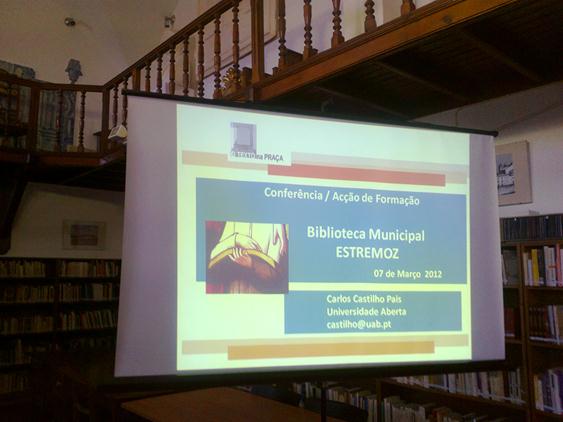 Biblioteca Municipal de EstremozE-fólio A Trabalho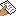 ROTEIRO de visita a uma bibliotecaFórum e-Fólio A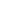 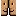 